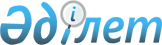 Об определении размера и порядка оказания жилищной помощи
					
			Утративший силу
			
			
		
					Решение Шиелийского районного маслихата Кызылординской области от 15 ноября 2012 года N 9/3. Зарегистрировано Департаментом юстиции Кызылординской области 13 декабря 2012 года за N 4364. Утратило силу решением Шиелийского районного маслихата Кызылординской области от 21 февраля 2014 года N 26/9      Сноска. Утратило силу решением Шиелийского районного маслихата Кызылординской области от 21.02.2014 N 26/9.      Примечание РЦПИ:

      В тексте сохранена авторская орфография и пунктуация.

      Согласно подпункту 15) пункта 1 статьи 6 Закона Республики Казахстан от 23 января 2001 года "О местном государственном управлении и самоуправлении в Республике Казахстан", пункту 2 статьи 97 Закона Республики Казахстан от 16 апреля 1997 года "О жилищных отношениях", а также Постановлению Правительства Республики Казахстан от 30 декабря 2009 года N 2314 "Об утверждении Правил предоставления жилищной помощи" Шиелийский районный маслихат РЕШИЛИ:



      1. Определить размер и порядок оказания жилищной помощи согласно приложению.



      2. Контроль за исполнением настоящего решения возложить на председателя постоянной комиссии по экономическим вопросам Шиелийского районного маслихата Касымову К.



      3. Настоящее решение вступает в силу со дня государственной регистрации в органах юстиции и вводится в действие по истечении десяти календарных дней после дня его первого официального опубликования.      Председатель внеочередной

      ІX сессии районного маслихата,

      секретарь районного маслихата                    Оразбекұлы А.      Приложение к решению

      внеочередной ІX сессии

      Шиелийского районного маслихата

      от "15" ноября 2012 года N 9/3 

Размер и порядок оказания жилищной помощи      Настоящий размер и порядок оказания жилищной помощи разработан в соответствии с Законом Республики Казахстан от 23 января 2001 года "О местном государственном управлении и самоуправлении в Республике Казахстан", от 16 апреля 1997 года "О жилищных отношениях", а также "Правил предоставления жилищной помощи", утвержденным Постановлением Правительства Республики Казахстан от 30 декабря 2009 года N 2314. 

1. Порядок оказания жилищной помощи

      1. Расходы малообеспеченных семей (граждан), принимаемые к исчислению жилищной помощи, определяются как сумма расходов по каждому из направлений, указанные в пункте 2 "Правил предоставления жилищной помощи", утвержденным Постановлением Правительства Республики Казахстан от 30 декабря 2009 года N 2314.

      Доля предельно допустимых расходов в пределах установленных норм устанавливается в размере 15 процентов от совокупного дохода семьи (гражданина).



      2. Назначение жилищной помощи осуществляется государственным учреждением "Шиелийский районный отдел занятости и социальных программ" ( далее- уполномоченный орган).



      3. Жилищная помощь оказывается по предъявленным поставщиками счетам на оплату коммунальных услуг на содержание жилого дома (жилого здания) согласно смете, определяющей размер ежемесячных и целевых взносов, на содержание жилого дома (жилого здания), а также счету на оплату стоимости однофазного счетчика электрической энергии с классом точности не ниже 1 с дифференцированным учетом и контролем расхода электроэнергии по времени суток, устанавливаемого взамен однофазного счетчика электрической энергии с классом точности 2,5, находящегося в использовании в приватизированных жилых помещениях (квартирах), индивидуальном жилом доме, за счет бюджетных средств лицам, постоянно проживающим в данной местности.



      4. Для назначения жилищной помощи семья (гражданин) обращается в уполномоченный орган с заявлением и представляет документы, указанные в пункте 4 "Правил предоставления жилищной помощи", утвержденным Постановлением Правительства Республики Казахстан от 30 декабря 2009 года N 2314.



      5. Жилищная помощь назначается с начала месяца подачи заявления на текущий квартал. 

2. Размер оказания жилищной помощи

      6. Назначение жилищной помощи малообеспеченным семьям (гражданам) производится в соответствии нижеследующим нормами потребления:

      1) Нормы потребления электроэнергии на 1 месяц:

      на 3 человека – 210 киловатт;

      на 4 и более человек – 230 киловатт.

      2) Нормы потребления газа на 1 месяц:

      до 4-х человек – 10 килограмм;

      на 4 и более человека – 20 килограмм.

      3) потребления топлива на отопительный сезон:

      на 1 семью – 2 тонны.

      4) Нормы платы потребления и тарифы коммунальных услуг предоставляют поставщики услуг.
					© 2012. РГП на ПХВ «Институт законодательства и правовой информации Республики Казахстан» Министерства юстиции Республики Казахстан
				